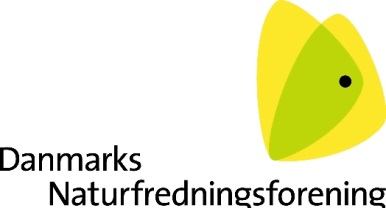  Landbrug og pesticiderLars Ole Hjorth Larsen, Bornholms Landbrug hævder i læserindlæg d. 3. april 2017, at landbrugets brug af pesticider ikke - som tidligere - giver anledning til lukning af drikkevandsboringer.Jeg har - som medlem af bestyrelsen af Danmarks Naturfredningsforening Bornholm - forelagt ovennævnte påstande for Danmarks Naturfredningsforenings´s landbrugspolitiske seniorrådgiver Rikke Lundsgaard, der udtaler:”Man skal ikke bagatellisere pesticidernes betydning for grundvandet og dermed drikkevandet. Det gør formanden for Bornholms Landbrug, Lars Ole Hjorth-Larsen mandag den 3. april i et læserbrev. Ja, det er rigtigt, at de værste stoffer heldigvis er blevet forbudt og ja, det er også rigtigt, at Danmark har et af de mest skrappe godkendelsessystemer i Europa. Det skal vi også have. Dels fordi, alt vores drikkevand er grundvand og dermed har brug for den bedste beskyttelse mod forurening. Og, dels fordi, Danmark er det mest intensivt dyrkede land i Europa. 55% af hele Danmark bliver hvert år pløjet, gødet og for de fleste arealers vedkommende også sprøjtet.                                                                                                                                           Vi har nu mere ekstreme klimahændelser. Det vil sige, at vi kan regne med skybrud mere ofte end før i tiden. Skybrud medfører en kraftigere udvaskning af pesticider. Og vi ved stadig alt for lidt om, hvad der sker på lerjorde. Indtil nu har vi troet, det det var sandjordene, der var mest udsat for udvaskning af sprøjtegift. Men, nu indikerer nyere forskning i Danmark, at regnvand ved skybrud allerede efter ½ time kan være nede i flere meters dybde, pga. gamle rodkanaler.                                                                                                         Derfor skal det selvfølgelig tages alvorligt, hvad der sprøjtes med og hvor meget på især de landbrugsarealer, under hvilke, der dannes drikkevand. Vi skal også huske på, at selvom de doser vi selv får ind med drikkevand og fødevarer måske er beskedne, så ved vi også her for lidt om, hvad det gør ved os på længere sigt. Desuden er der organismer i naturen, især de, der lever i vand, der er langt mere følsomme end vi er overfor påvirkning med sprøjtegift.                                                                                             Vi skal ikke blive paniske. Overhovedet ikke. Men, vi skal hele tiden tage det alvorligt, når der kommer ny viden om pesticider og i det hele taget omgås dem med den største omhu. Pesticider er trods alt opfundet for at slå noget ihjel.”Bjarne Biggas
Medlem af bestyrelsen i Danmarks Naturfredningsforening Bornholm
Lille Plads 3, Svaneke